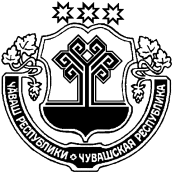 администрация Шумерлинского района  п о с т а н о в л я е т:	1. Внести в постановление администрации Шумерлинского района от 25.07.2017 № 356 «Об утверждении административного регламента администрации Шумерлинского района Чувашской Республики по исполнению муниципальной функции по осуществлению муниципального контроля за использованием и охраной недр при добыче общераспространенных полезных ископаемых, а также при строительстве подземных сооружений, не связанных с добычей полезных ископаемых» следующие изменения:1.1.  Пункт 1.4 изложить в следующей редакции:«1.4. Предметом муниципального контроля за использованием и охраной недр при добыче общераспространенных полезных ископаемых, а также при строительстве подземных сооружений, не связанных с добычей полезных ископаемых (далее – контроль за использованием и охраной недр) является организация и проведение на территории Шумерлинского района проверок соблюдения исполнения всеми пользователями общераспространенных полезных ископаемых установленного порядка пользования недрами, требований нормативных правовых актов органов местного самоуправления Шумерлинского района, а также на организацию и проведение мероприятий по профилактике нарушений указанных требований, мероприятий по контролю, осуществляемых без взаимодействия с юридическими лицами, индивидуальными предпринимателями в области использования и охраны недр.»;1.2.  Абзац 9 пункта 3.2.1 признать утратившим силу;1.3.  Абзац 15 пункта 3.2.1 изложить в следующей редакции:«При выявлении по результатам предварительной проверки лиц, допустивших нарушение обязательных требований, требований, установленных муниципальными правовыми актами Шумерлинского района, получении достаточных данных о нарушении обязательных требований либо о фактах, указанных в абзацах 4 - 11 п. 3.2.1  административного регламента, уполномоченное должностное лицо органа государственного контроля (надзора) подготавливает мотивированное представление о назначении внеплановой проверки по основаниям, указанным в в абзацах 4 - 11 п. 3.2.1  административного регламента. По результатам предварительной проверки меры по привлечению юридического лица, индивидуального предпринимателя к ответственности не принимаются.»;1.4. Раздел I. «Общие положения» дополнить пунктом 1.9 следующего содержания:«1.9 Организация и проведение мероприятий, направленных на профилактику нарушений обязательных требований, требований, установленных муниципальными правовыми актамиВ целях предупреждения нарушений юридическими лицами и индивидуальными предпринимателями обязательных требований, требований, установленных муниципальными правовыми актами Шумерлинского района, устранения причин, факторов и условий, способствующих нарушениям обязательных требований, требований, установленных муниципальными правовыми актами Шумерлинского района, органы муниципального контроля осуществляют мероприятия по профилактике нарушений обязательных требований, требований, установленных муниципальными правовыми актами Шумерлинского района, в соответствии с ежегодно утверждаемыми ими программами профилактики нарушений. В целях профилактики нарушений обязательных требований, требований, установленных муниципальными правовыми актами Шумерлинского района, органы муниципального контроля:1) обеспечивают размещение на официальных сайтах в сети "Интернет" для каждого вида муниципального контроля перечней нормативных правовых актов или их отдельных частей, содержащих обязательные требования, требования, установленные муниципальными правовыми актами Шумерлинского района, оценка соблюдения которых является предметом муниципального контроля, а также текстов соответствующих нормативных правовых актов Шумерлинского района;2) осуществляют информирование юридических лиц, индивидуальных предпринимателей по вопросам соблюдения обязательных требований, требований, установленных муниципальными правовыми актами Шумерлинского района, в том числе посредством разработки и опубликования руководств по соблюдению обязательных требований, требований, установленных муниципальными правовыми актами, проведения семинаров и конференций, разъяснительной работы в средствах массовой информации и иными способами. В случае изменения обязательных требований, требований, установленных муниципальными правовыми актами Шумерлинского района, органы муниципального контроля подготавливают и распространяют комментарии о содержании новых нормативных правовых актов, устанавливающих обязательные требования, требования, установленные муниципальными правовыми актами Шумерлинского района, внесенных изменениях в действующие акты, сроках и порядке вступления их в действие, а также рекомендации о проведении необходимых организационных, технических мероприятий, направленных на внедрение и обеспечение соблюдения обязательных требований, требований, установленных муниципальными правовыми актами;3) обеспечивают регулярное (не реже одного раза в год) обобщение практики осуществления в соответствующей сфере деятельности муниципального контроля и размещение на официальных сайтах в сети "Интернет" соответствующих обобщений, в том числе с указанием наиболее часто встречающихся случаев нарушений обязательных требований, требований, установленных муниципальными правовыми актами Шумерлинского района, с рекомендациями в отношении мер, которые должны приниматься юридическими лицами, индивидуальными предпринимателями в целях недопущения таких нарушений;4) выдают предостережения о недопустимости нарушения обязательных требований, требований, установленных муниципальными правовыми актами, в соответствии с частями 5 - 7 статьи 8.2 Федерального закона № 294-ФЗ «О защите прав юридических лиц и индивидуальных предпринимателей при осуществлении государственного контроля (надзора) и муниципального контроля», если иной порядок не установлен федеральным законом.2. Настоящее постановление вступает в силу после его официального  опубликования в издании «Вестник Шумерлинского района» и подлежит размещению на официальном сайте Шумерлинского района в сети Интернет.ЧĂВАШ  РЕСПУБЛИКИЧĂВАШ  РЕСПУБЛИКИЧУВАШСКАЯ РЕСПУБЛИКА ЧУВАШСКАЯ РЕСПУБЛИКА ÇĚМĚРЛЕ РАЙОНĚН АДМИНИСТРАЦИЙĚ  ЙЫШĂНУ27.09.2018  502  №Çěмěрле хулиÇĚМĚРЛЕ РАЙОНĚН АДМИНИСТРАЦИЙĚ  ЙЫШĂНУ27.09.2018  502  №Çěмěрле хулиАДМИНИСТРАЦИЯШУМЕРЛИНСКОГО РАЙОНА ПОСТАНОВЛЕНИЕ27.09.2018   № 502г. ШумерляАДМИНИСТРАЦИЯШУМЕРЛИНСКОГО РАЙОНА ПОСТАНОВЛЕНИЕ27.09.2018   № 502г. ШумерляО внесении изменений в постановление администрации Шумерлинского района от 25.07.2017 № 356 «Об утверждении административного регламента администрации Шумерлинского района Чувашской Республики по исполнению муниципальной функции по осуществлению муниципального контроля за использованием и охраной недр при добыче общераспространенных полезных ископаемых, а также при строительстве подземных сооружений, не связанных с добычей полезных ископаемых»О внесении изменений в постановление администрации Шумерлинского района от 25.07.2017 № 356 «Об утверждении административного регламента администрации Шумерлинского района Чувашской Республики по исполнению муниципальной функции по осуществлению муниципального контроля за использованием и охраной недр при добыче общераспространенных полезных ископаемых, а также при строительстве подземных сооружений, не связанных с добычей полезных ископаемых»Глава администрации Шумерлинского района Л.Г. Рафинов